Task below which I am trying to click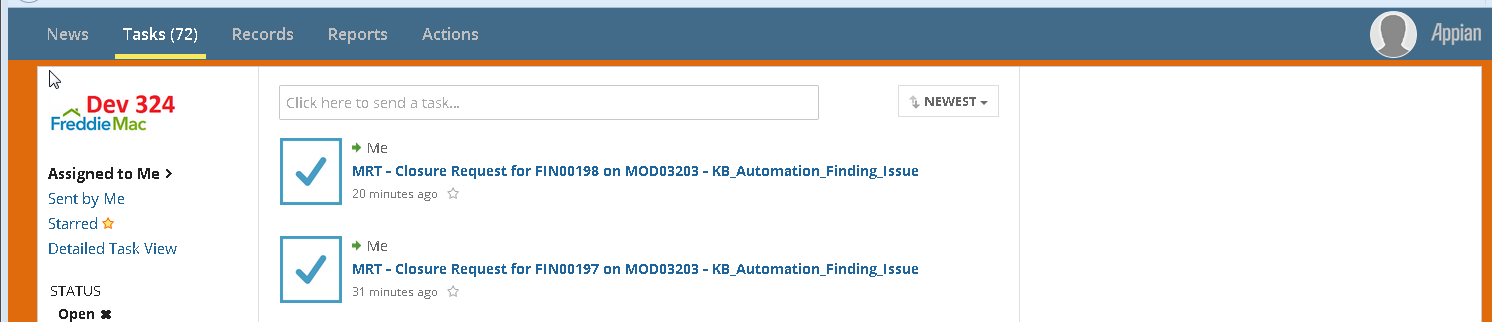 |click on task   |MRT - Closure Request for FIN00198 on MOD03203 - KB_Automation_Finding_Issue     |Response from the above script 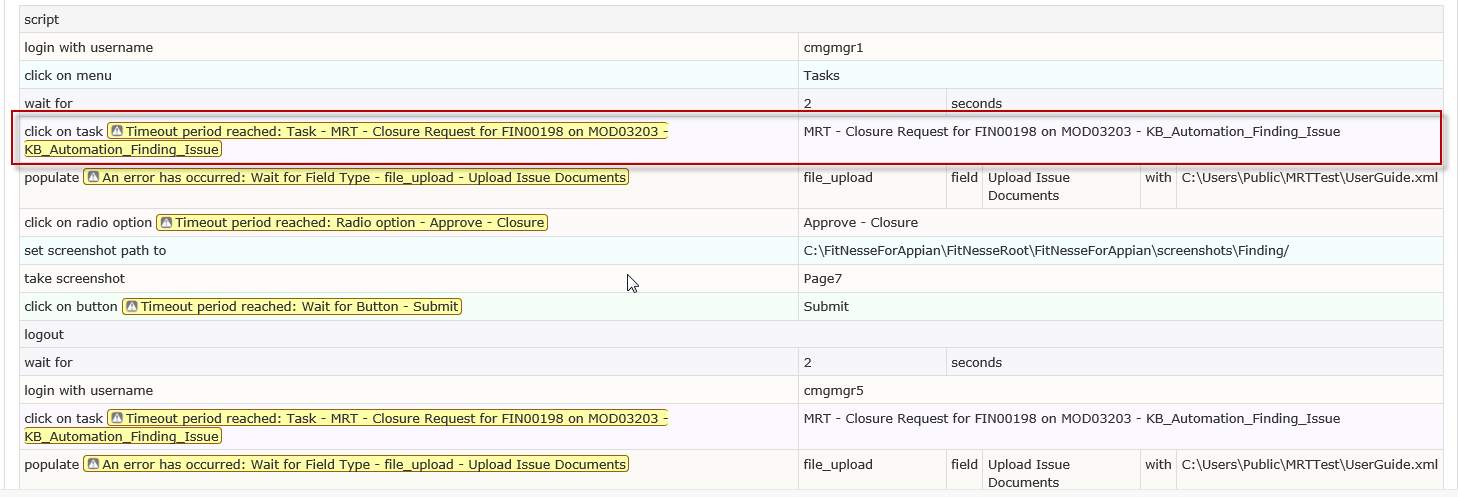 